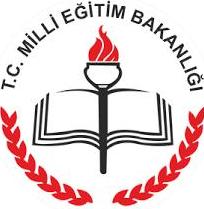 13. Paralel ve meridyenlerin özelliklerini göz önünde bulundurarak tablodaki ilgili alanları örnekteki gibi işaretleyiniz. (10 P)13. Paralel ve meridyenlerin özelliklerini göz önünde bulundurarak tablodaki ilgili alanları örnekteki gibi işaretleyiniz. (10 P)13. Paralel ve meridyenlerin özelliklerini göz önünde bulundurarak tablodaki ilgili alanları örnekteki gibi işaretleyiniz. (10 P)Paralel mi, Meridyen mi?ParalelMeridyenAralarındaki uzaklık her yerde 111 km’dir.Uzunlukları birbirine eşittir.Birer derece açılarla çizildiğinde toplam sayıları 180’dir.Çevre uzunlukları kutuplara gittikçe azalır.Birer derece açılarla çizildiğinden toplam sayıları 360’tır.Ardışık olanların arasındaki yerel saat farkı 4 dakikadır.10) Aşağıdaki tabloda A sütununda beşerî ve ekonomik coğrafyanın alt dalları, B sütununda bu dallara ait konular verilmiştir. A sütunundaki rakamları, B sütunundaki boşluklara örnekteki gibi yazınız. (10P)10) Aşağıdaki tabloda A sütununda beşerî ve ekonomik coğrafyanın alt dalları, B sütununda bu dallara ait konular verilmiştir. A sütunundaki rakamları, B sütunundaki boşluklara örnekteki gibi yazınız. (10P)A listesiB listesi(1) Ulaşım coğrafyası(  6 ) Peri bacalarını ziyaret eden insanlar(2) Enerji coğrafyası(  5 ) Kivi üretim alanları(3) Sağlık coğrafyası(  1 ) Marmara Denizi’nde feribot seferlerinin aksaması(4) Ticaret coğrafyası(  2 ) Batman’da petrol çıkarılması(5) Tarım coğrafyası(  4 ) İhracat ve ithalat yapılan ülkeler(6) Turizm coğrafyası(  3 ) Tropikal bölgelerde sarıhumma hastalığının yaygın olması